Вторая производная функции      Определение 3. Если у функции   y = f (x)   существует производная в некоторой точке   x0 ,   то эту производную часто называют первой производной или производной первого порядка функции   y = f (x)   в точке   x0 .      Пусть у функции   y = f (x)   существует производная во всех точках . Тогда, вычисляя в каждой точке производную   f ' (x),   мы получим функцию   y = f ' (x).   Если у функции   y = f ' (x)   существует производная в некоторой точке   x0   интервала   (a, b),   то эту производную называют второй производной или производной второго порядка функции   y = f (x)   в точке   x0 .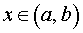       Для производной второго порядка   y = f (x)   используются обозначения: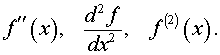       Например,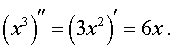       Точно так же, как это было сделано при определении второй производной функции   f (x),   можно определить и производные более высоких порядков: третью производную, четвертую производную и т.д. (конечно же, при условии, что они существуют).Достаточные условия выпуклости вверх и выпуклости вниз функции      При исследовании направления выпуклости функции (выпуклость вверх или выпуклость вниз) важную роль играет вторая производная этой функции.      Утверждение 1. Если функция   f (x)   имеет на интервале   (a, b)   вторую производную, причем для всех выполнено условиеf '' (x) > 0 ,то функция   f (x)   выпукла вниз на интервале   (a, b).      Утверждение 2. Если функция   f (x)   имеет на интервале   (a, b)   вторую производную, причем для всех выполнено условиеf '' (x) < 0 ,то функция   f (x)   выпукла вверх на интервале   (a, b).      Доказательства утверждений 1 и 2 выходят за рамки школьного курса математики и здесь не приводятся.      Пример 3. Функция   y = ln x   на интервале удовлетворяет условию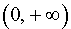 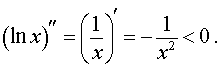       В силу утверждения 2 отсюда следует, что функция   y = ln x   выпукла вверх (рис. 5) на всей своей области определения .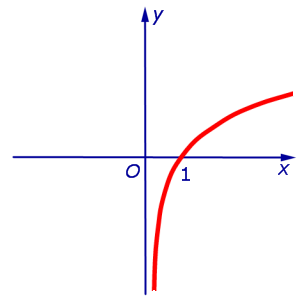 Рис.5      Пример 4. Функция   y = e x   на интервале удовлетворяет условию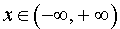 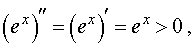 и, в силу утверждения 1, функция   y = e x   выпукла вниз (рис. 6) на всей своей области определения .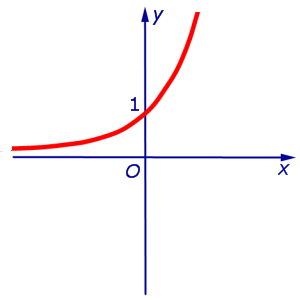 Рис.6Точки перегиба      Определение 4. Пусть функция   y = f (x)   определена на некотором интервале   (a, b) ,   содержащем точку   x0 .   Говорят, что при переходе через точку   x0   функция   f (x)   меняет направление выпуклости, если на одном из интервалов(a, x0)   и   (x0,  b)функция выпукла вверх, а на другом – выпукла вниз.      Определение 5. Пусть функция   y = f (x)   определена на некотором интервале   (a, b) ,   содержащем точку   x0 , а у графика функции   в точке   (x0;  f (x0))   существует касательная. Если функция   f (x)   при переходе через точку   x0   меняет направление выпуклости, то точку   x0   называют точкой перегиба функции   f (x) .      Замечание 1 . Если   x0   – точка перегиба функции   y = f (x),   то график функции   y = f (x)   при переходе через точку   x0   переходит с одной стороны от касательной в точке   (x0;  f (x0))   на другую сторону от касательной, то есть «перегибается» через касательную.      Пример 5. Рассмотрим функцию   y = x3,   график которой изображен на рисунке 7.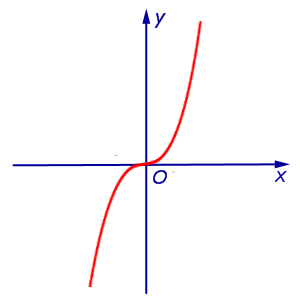 Рис.7      Посколькуy (0) = 0,   y' (0) = 0,то прямая   y = 0   (ось абсцисс   Ox )   является касательной к графику функции   y = x3   в точке   (0; 0).      Кроме того,      Поэтому   y" > 0   при   x > 0   и   y" < 0   при   x < 0 .   Таким образом, функция   y = x3   выпукла вверх при   x < 0   и выпукла вниз при   x > 0 ,   и точка   x = 0   является точкой перегиба графика функции   y = x3.   График функции   y = x3   при переходе через точку   x = 0   переходит из нижней полуплоскости в верхнюю полуплоскость, то есть «перегибается» через касательную   y = 0 .Необходимые условия для существования точки перегиба      Утверждение 3. Если точка   x0   является точкой перегиба графика функции   f (x),   то в точке   x0   либо вторая производная   f '' (x) = 0 ,   либо   f '' (x)   не существует.      Замечание 2. Условия существования точки перегиба, сформулированные в утверждении 3, являются необходимыми, но не являются достаточными.      Действительно, рассмотрим функцию   y = x4,   график которой изображен на рисунке 8.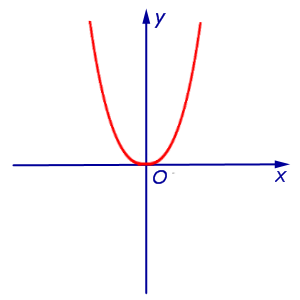 Рис.8      Вычисляя вторую производную этой функции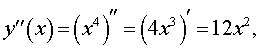 замечаем, что   y '' (0) = 0 ,   однако точка   x = 0   не является точкой перегиба графика функции   y = x4,   так как функция   y = x4   выпукла вниз, как при   x < 0 ,   так и при   x > 0 .Достаточные условия для существования точки перегиба      Утверждение 4. Пусть функция   y = f (x)   определена на некотором интервале   (a, b) ,   содержащем точку   x0 , имеет первую производную в каждой точке интервала   (a, b)   и имеет вторую производную в каждой точке интервала   (a, b)   за исключением, быть может, самой точки   x0 .      Если для точек выполнено условие:f '' (x) > 0   при   x < x0   и   f '' (x) < 0   при   x > x0 ,либо выполнено условие:f '' (x) < 0   при   x < x0   и   f '' (x) > 0   при   x > x0 ,то точка   x0   является точкой перегиба графика функции   f (x).      Другими словами, точка   x0   является точкой перегиба графика функции   f (x),   если при переходе через точку   x0   вторая производная функции меняет свой знак.      Пример 6. Найти интервалы, на которых функцияy (x) = x4 – 6x3 + 12x2выпукла вверх, а также интервалы, на которых эта функция выпукла вниз. Определить точки перегиба.      Решение. Вычислим вторую производную функции:y' (x) = 4x3 – 18x2 + 24x ,y'' (x) = 12x2 – 36x + 24 = 12(x2 – 3x + 2) = 12(x – 1) (x – 2) .y'' (x) = 12x2 – 36x + 24 =
= 12(x2 – 3x + 2) =
= 12(x – 1) (x – 2) .      Отсюда вытекает, что вторая производная существует во всех точках и обращается в нуль в точках   x = 1   и   x = 2 . Воспользуемся методом интервалов и изобразим на рисунке 9 диаграмму знаков второй производной   y" (x)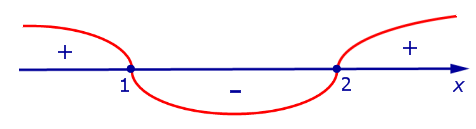 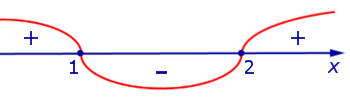 Рис.9      При переходе через точку   x = 1   вторая производная функции   y" (x)   меняет знак с   «+»   на   «–» . Следовательно,   x = 1   – точка перегиба графика функции.      При переходе через точку   x = 2   вторая производная функции   y" (x)   меняет знак с   «–»   на   «+» . Следовательно,   x = 2   также является точкой перегиба графика функции.      При и при вторая производная функции   y" (x) > 0,   следовательно, функция   y (x)   выпукла вниз на этих интервалах.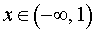 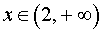       При вторая производная функции   y" (x) < 0,   следовательно, функция   y (x)   выпукла вверх на интервале   (1, 2) .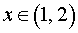    Задания для самостоятельного решения:   1. Найдите вторую производную функции y = ex − x ex.2. Найти интервалы выпуклости и точки перегиба графика функции: y = x3 + 3x2Задания выслать по тел.89233340020 либо на эл. адрес:zinevich1957@mail.ruдо 24.03.2020года.